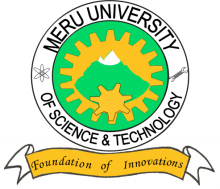 MERU UNIVERSITY OF SCIENCE AND TECHNOLOGYP.O. Box 972-60200 – Meru-KenyaTel: 020-2069349, 061-2309217. 064-30320 Cell phone: +254 712524293, +254 789151411Fax: 064-30321Website: www.must.ac.ke  Email: info@must.ac.keUniversity Examinations 2015/2016THIRD YEAR, FIRST SEMESTER EXAMINATION FOR THE DEGREE OF BACHELOR OF SCIENCE , BACHELOR OF SCIENCE STATISTICS AND BACHELOR OF SCIENCE IN MATHEMATICS AND COMPUTER SCIENCESMA 2305: COMPLEX ANALYSIS IDATE: November, 2015						TIME: HOURSINSTRUCTIONS: Answer questions one and any other two questions QUESTION ONE - (30 MARKS)Use Demoivres theorem to express  in the form a+ib where a,b are real.										(4 Marks)Find the real and imaginary part of z given that z = 		(3 Marks)Evaluate the limit 					(5 Marks)Identify the singularities and calculate the corresponding residues for f(z) = (5 Marks)Show that the function  u = is harmonic hence find its harmonic conjugate v(x,y)										(6 Marks)Calculate the radius and disk of convergence for the series    (5 Marks)Evaluate the integral  along the straight line joining z = i and z = 2-i (5 Marks)QUESTION TWO – (20 MARKS)Given that  + ½ i and z = . Compute the following giving your answer in the form a+bi									(3 Marks)  									(4 Marks)Verify that f(z)=  is analytic for  all z using the cauchy -Riemann equations.													(7 Marks)	Identify the singularities and hence compute the residues of f(z)=	(6 Marks)							QUESTION THREE – (20 MARKS)Evaluate the integral  along the straight line from   					(8 Marks)State the Cauchy –Goursat theorem.					(2 Marks)Use residue theorem (or otherwise) to evaluate the integral;			(10 Marks)QUESTION FOUR – (20 MARKS)Use series expansion for f(z) to identify the residue and evaluate the integral  for f(z)=  and c is the positively oriented unit circle 							(5 Marks)Find the four fourth roots of z = -2 - 2i					(9 Marks)Find the Laurent series expansion of  about the singular point z = 3	(6 Marks)